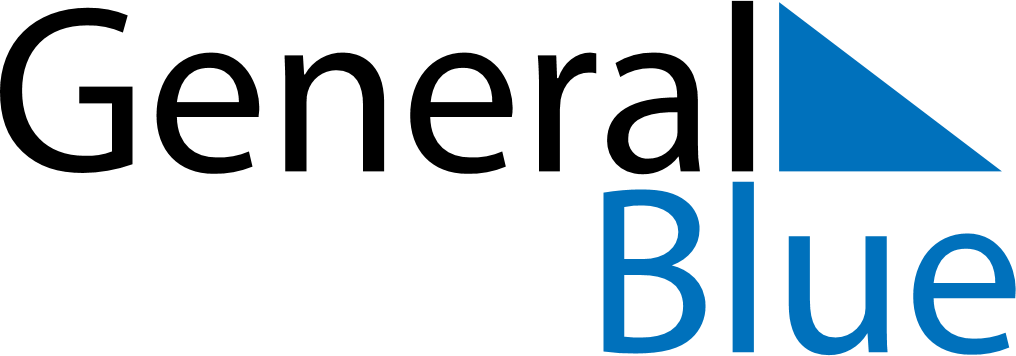 May 2022May 2022May 2022May 2022LiechtensteinLiechtensteinLiechtensteinSundayMondayTuesdayWednesdayThursdayFridayFridaySaturday12345667Labour Day89101112131314Mother’s Day15161718192020212223242526272728Ascension DayFeiertagsbrückeFeiertagsbrücke293031